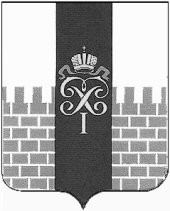 МУНИЦИПАЛЬНЫЙ СОВЕТМУНИЦИПАЛЬНОГО ОБРАЗОВАНИЯ ГОРОД ПЕТЕРГОФРЕШЕНИЕОб отмене решения МС МО г. Петергоф «Об утверждении Положения  «О выполнении отдельных государственных полномочий по организации и осуществлению деятельности по опеке и попечительству на территории МО г. Петергоф» № 53 от 25.06.2009 г.  В целях приведения нормативно-правовых актов, принятых Муниципальным Советом муниципального образования город Петергоф в соответствие с действующим законодательством Муниципальный Совет муниципального образования город ПетергофРЕШИЛ:1. Отменить решение МС МО г. Петергоф «Об утверждении Положения  «О выполнении отдельных государственных полномочий по организации и осуществлению деятельности по опеке и попечительству на территории МО г. Петергоф» № 53 от 25.06.2009 г.;2. Решение вступает в силу со дня обнародования.3. Контроль за исполнением настоящего решения возложить на председателя административно-правового комитета Муниципального Совета МО г. Петергоф Петрова В.А.Глава муниципального образования город Петергоф,исполняющий полномочия председателя  Муниципального Совета                                               М.И.Барышников«03» сентября  2015 г.№ 38